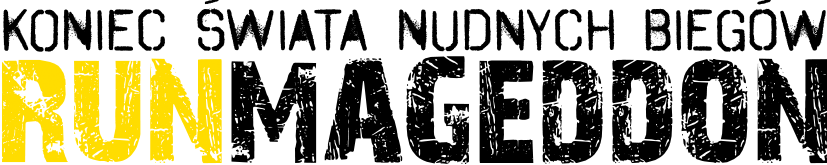 INFORMACJA PRASOWALublin, 12 lipca 2016Runmageddon w Lublinie! Szukamy najsprawniejszego PolakaJuż w najbliższą sobotę 16 lipca na terenie około ośrodka „Słoneczny Wrotków” przy ul. Osmolickiej w Lublinie odbędzie się ekstremalny bieg z przeszkodami Runmageddon w formule Games. Będą to zawody sprawnościowe rozgrywane w formie dwuosobowych pojedynków na 200 metrowym torze przeszkód, na którym znajduje się 10 wymagających przeszkód. Tory zostały zaprojektowane tak, aby mogli na nich rywalizować sportowcy uprawiający różne dyscypliny: lekkoatleci, zawodnicy sztuk walki, gimnastycy, strongmani czy też crossfiterzy. Zawody spięte są w Ligę Runmageddon Games, która na koniec 2016 roku wyłoni najsprawniejszego Polaka. Start imprezy od godziny 10:00. Dla zwycięzców edycji w Lublinie przewidziano nagrody finansowe, vouchery od invictus Fitness oraz paczka suplementów od Energy Zone. Cykl biegów przeszkodowych Runmageddon znany jest w całej Polsce ze znakomitej zabawy, świetnej atmosfery i współpracy wszystkich uczestników biorących udział w zawodach. Dla fanów rywalizacji Runmageddon stworzył osobne zawody – Runmageddon Games rozgrywane na krótkim, 200 metrowym torze, na którym znajduje się 10 wymagających przeszkód. Jest to bardzo widowiskowa konkurencja, która przetestuje każdy aspekt formy uczestników: siłę, szybkość, skoczność i wytrzymałość. Przeszkody na torze zmieniają się zależnie od tego, czy rozgrywane są eliminacje czy runda finałowa, która prowadzona jest w formie pucharowej (ćwierćfinały, półfinał i finał).Uczestnicy lubelskiej edycji Runmageddonu Games będą m.in. pokonywać wysokie ściany, przerzucać wielkie opony, czołgać się pod zasiekami, przenosić ciężkie wiadra oraz wspinać się po linach.  Formuła zawodów Games łączy w sobie zarówno elementy biegu przeszkodowego jak i treningu siłowego. Wymaga od zawodników niesamowitej siły połączonej z dużą szybkością, bowiem o zwycięstwie na mecie decydują czasem ułamki sekund. „Formułę Runmageddon Games utworzyliśmy w odpowiedzi na prośbę fanów biegów ekstremalnych chcących sprawdzić się w rywalizacji na torze przeszkód. Zorganizowaliśmy więc prawdziwe igrzyska, podczas których atleci walczą nie tylko o cenne nagrody, ale również o tytuł „Najsprawniejszego Polaka” oraz „Najsprawniejszej Polki”. Nie ważne jaki sport uprawiasz, żeby wygrać Runmageddon Games musisz dać z siebie naprawdę wszystko! Biegi na krótkim, 200 metrowym torze przeszkód są niezwykle dynamiczne, przez co są niesamowicie widowiskowe i emocjonujące dla kibiców, którzy mogą oglądać zmagania na torze w pełnej okazałości od startu, do mety. Dla zawodników motywujący do wysiłku z pewnością jest biegnący obok rywal, co tylko dodatkowo nakręca rywalizację. Już teraz serdecznie zapraszam do Lublina, gdzie wszyscy chętni będą mogli sprawdzić swoją siłę, szybkość i wytrzymałość.” – powiedział Paweł Sala, szef Runmageddon Games.Sezon Ligi Runmageddon Games trwa od maja do września, czołowa szesnastka z każdych zawodów otrzymuje punkty w klasyfikacji generalnej, a suma punktów z dwóch najlepszych startów w sezonie i Finału wyłoni zwycięzcę Ligi. Rywalizacja toczy się w osobnych kategoriach mężczyzn oraz kobiet. Zapisy na zawody Runmageddon Games w Lublinie wciąż trwają na stronie internetowej www.runmageddon.pl  Dołączyć będzie można również na miejscu, na co najmniej 30 minut przed startem serii. ***O biegu Runmageddon (www.runmageddon.pl) Runmageddon to największy cykl ekstremalnych biegów przez przeszkody w Polsce. Organizatorami imprezy są Fundacja Runmageddon oraz firma Extreme Events.  Runmageddon zwiastuje koniec ery nudnych biegów ulicznych oferując jego uczestnikom ekstremalne wrażenia. To wydarzenie nastawione na dobrą zabawę, do której pretekstem jest wysiłek fizyczny i rywalizacja o miano najtwardszego zawodnika. Uczestnik prąc naprzód wspinają się, czołgają, brną w błocie, skaczą, a także mierzą się z wodą oraz ogniem.  Imprezy pod szyldem Runmageddonu odbywają się w formułach Intro (3 km i +15 przeszkód), Rekrut (6km i +30 przeszkód), Classic (12km i + 50 przeszkód) oraz Hardcore (21km i +70 przeszkód).Cechą, która wyróżnia Runnmageddon wśród innych biegów przeszkodowych jest gęstość rozmieszczenia przeszkód na trasie oraz pomysłowość w ich budowaniu. Runmageddon jako pierwszy w Europie zorganizował we wrześniu 2015 nocny bieg przeszkodowy  W maju 2016 zorganizował Górski Festiwal Runmageddonu, podczas którego w 3 dni odbyły się 4 ekstremalne biegi, łącznie z rozgrywanym po raz pierwszy na świecie biegiem w formule ULTRA, oznaczającą ponad 44km i ponad 140 przeszkód. Kontakt dla mediów:Marcin Dulnik
Rzecznik prasowy Runmageddon
Agencja In Fact PR
marcin.dulnik@infactpr.pl mobile: 660 722 822